20 – 24  апреляМатематика 11 классУрок 1.Ребята! Посмотрите видеоматериал для повторения и подготовки к сдаче ЕГЭ по ссылкеhttps://4ege.ru/engine/download.php?id=5302Проверьте себя, все ли определения, правила вы знаетеУрок 2.Решить вариант 16 в ваших сборниках по ЕГЭ для базового уровня и профильного уровня. Сдать в электронном виде.Урок 3.Ребята, сегодня мы повторяем логарифм (определение, свойства, способы решения уравнений и неравенств). Выйти по ссылке на сайт ознакомиться и решать прямо на сайте для тренировкиhttp://margarita-smirnova.blogspot.com/2016/09/blog-post.htmlУрок 4.Выйти на сайт по ссылке. Выбрать свой профиль сдачи ЕГЭ и решить предложенные задания.https://alexlarin.net/ege20.htmlУрок 5.Решить тест ниже оценить свою работу самостоятельно по следующей разбаловке:«5» -   9 заданий«4»  -  7-8 заданий«3»  - 5-6 заданийУспеха вам ребята!!!!!!!Домашнее задание:  Решаем упорно задания из вашего сборника ЕГЭ!!! Учитель с вами!!! (индивидуальные консультации приветствуются)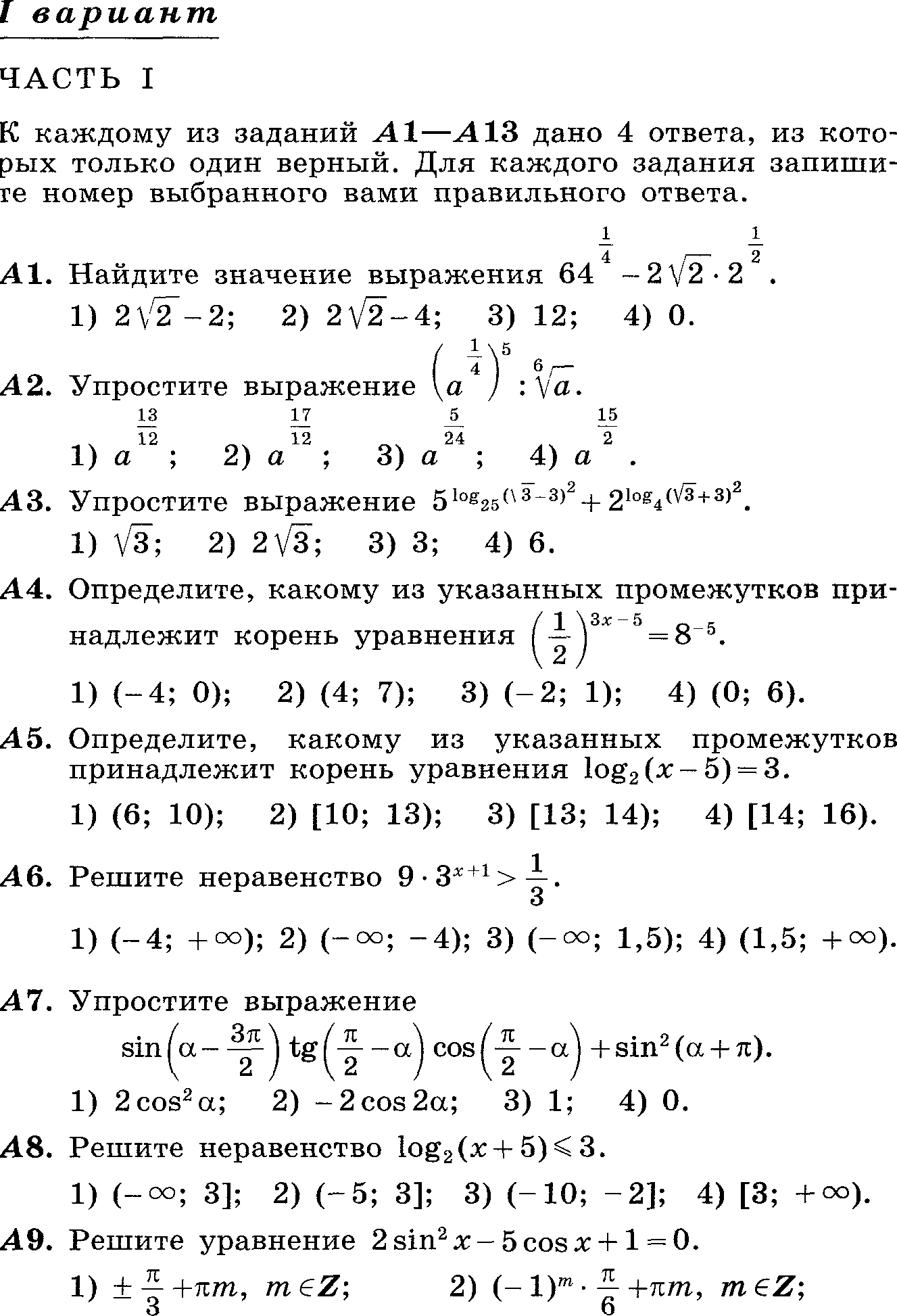 